Publicado en Madrid el 13/03/2018 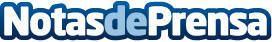 Nuestro Psicólogo en Madrid recibe la Medalla de Oro al Mérito en el Trabajo otorgada por AEDEECLa Asociación Europea de Economía y Competitividad (AEDEEC) ha otorgado su máxima distinción la "Medalla de Oro al Mérito en el Trabajo" al Centro de Psicoterapia "Nuestro Psicólogo en Madrid", dirigido por Gerardo Castaño Recuero, en reconocimiento a su trayectoria profesional y espíritu emprendedorDatos de contacto:Gerardo Castaño Recio925260735Nota de prensa publicada en: https://www.notasdeprensa.es/nuestro-psicologo-en-madrid-recibe-la-medalla_1 Categorias: Nacional Medicina Madrid Emprendedores Medicina alternativa Recursos humanos http://www.notasdeprensa.es